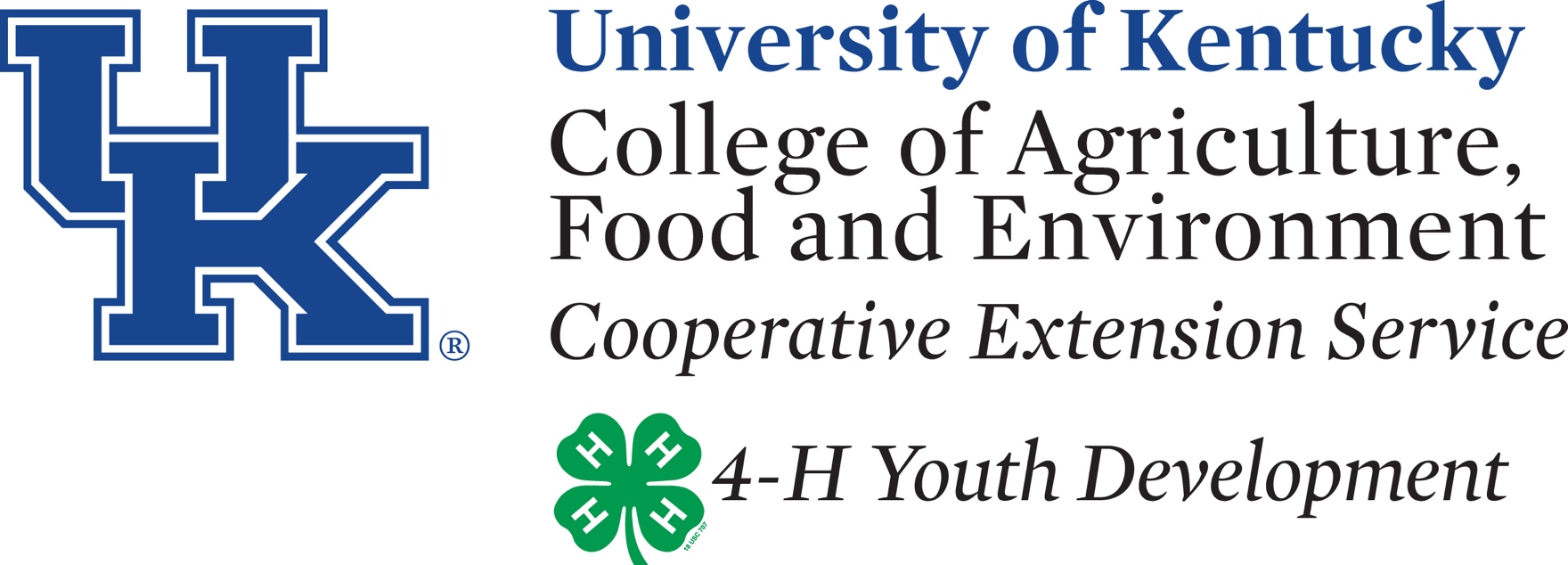 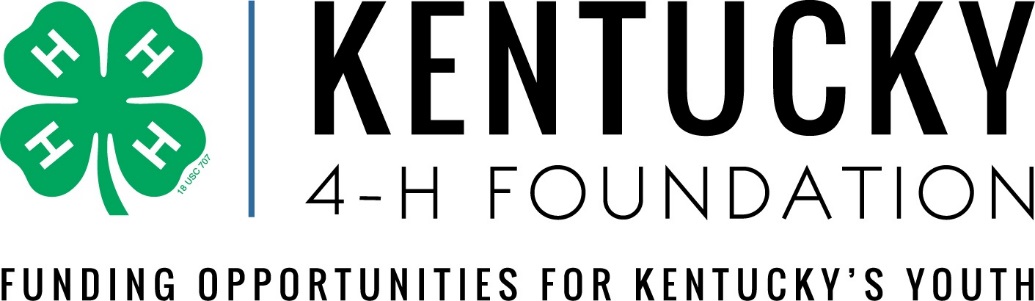 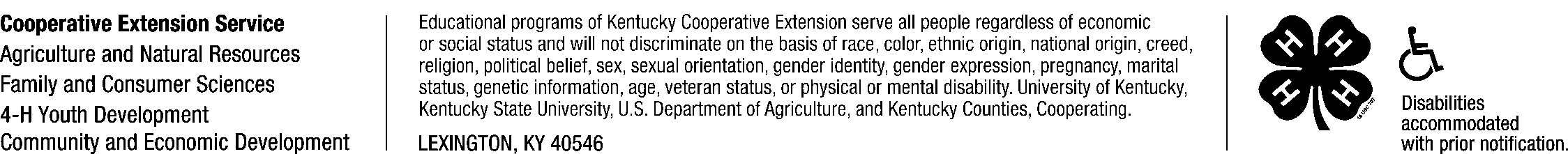 Kentucky 4-H Achievement ApplicationEligibility Requirements: Applicant must be eligible for Kentucky 4-H enrollment OR one year past “aging out”.   Individuals who are 4-H aged 19 may apply for an award to recognize their efforts during their last year in 4-H.  4-H Applicant must have been a 4-H member in Kentucky or participated in the Kentucky Cooperative Extension 4-H Youth Development program for a minimum of one year.All reporting should be based on 4-H activities, events, or projects unless noted.Submissions should be for the previous program year(s). The program year is September 1 – August 31. An activity, event, project, or program may only be used once in one area per program year.Personal Data:First Name: ________________________________________Last Name: _________________________Middle Initial: _____Address: _____________________________________________________________________________________________City: ______________________________________________ State: _______ Zip: __________         Gender: _____________     Resident of Kentucky: ___Yes ___No         County of Residence: _________________________________________________Age on January 1, 2023  : ____ Birthday: _____________________ Years in 4-H: ______ Years in Kentucky 4-H: __________Parent /Guardian’s Name: _______________________________________________________________________________Parent/ Guardian’s Name: _______________________________________________________________________________School: ______________________________________________________________________________________________  Home Phone Number: __________________________________ Cell Phone Number: _______________________________Email Address: _________________________________________________________ Race: ________Ethnicity:__________Post High School Plans: ____________________________________________________________________________________________________________________________________________________________________________________________________________________________________________________________________________________________________________________________________________________________________________________________________________________I certify that the information contained in this application is correct and truthfully reflects my personal and 4-H career. I agree, if any information within this application is found to be falsified in any way, my application will become null and void. I understand and agree that statements and quotes made in this application are the property of the Kentucky 4-H Youth Development Program and may be used for educational or promotional purposes.I hereby authorize any person or entity to release to the Kentucky 4-H Youth Development Program and Kentucky 4-H Foundation, or their authorized representatives, information concerning the subject matter of the statements I have made in this application or video.  A copy of this authorization is agreed by the undersigned to have the same effect and force as an original.  Any person, firm or entity releasing matters pursuant to this authorization is hereby absolved from any liability.I certify that:This applicant has been enrolled in the Kentucky 4-H Youth Development Program for the _____ year.The application is complete, the work has been completed by the 4-H member submitting the application, and all necessary attachments are included in the packet.I recommend the applicant be considered for a Kentucky 4-H Achievement Award.Electronic signatures are permitted. Member: _______________________________________________________________________________________                                             Signature						PrintParent/Guardian: _________________________________________________________________________________	         Signature						PrintLeader(s): _______________________________________________________________________________________                                             Signature						PrintAgent: _________________________________________________________________________________________                                            Signature						PrintDirections: In the 4-H Achievement program, points are earned in five categories.4-H’ers can record all qualifying entries from ages 9-18 years old (see 4-H age policy).  Cloverbud activities are not included in the achievement program. Since points accumulate each year, it may be necessary to add additional lines to record entries.  To add rows:  click in the row above the area needed to add a row, click the ‘layout’ tab at the top, and click on ‘insert below’.  While rows may be added, additional categories and/or areas may not be added.  Limit any descriptions to a short and concise entry.  An entry may include participation on the county, multi-county/district, state, and national on the same line.Some areas list examples of possible activities/events.  The 4-H’er is not limited to these examples.The “Extended” category under each section is limited to two entries per year.  For an entry recorded, the line must be completely filled out with all boxes completed.Totaling Points:  Each category contains several areas in which entries can be recorded.  At the end of each area, there is a place to enter that area’s totals. Totals should include all entries in that area from current and previous years.  Record all area totals in the table at the end of each category.  Do not enter zeros, leave boxes blank.After the application is complete, record the category totals in the table above. LEADERSHIP4-H Officer4-H Committee Chair4-H CounselorCounselor is defined as a specific role held by the 4-H member in which they supervise others, in a camp setting. Assisted 4-H Agent/ 4-H Program Assistant or Volunteer Club Leader4-H Community PresentationEx: Presentation to Rotary, School Board, Lions Club or others about 4-H. 4-H MentorMentor is defined as an experienced and trusted advisor.Coordinate or Facilitate 4-H Program or Event Job Shadowing Organized by 4-HExtended Leadership Activities Outside of 4-H Limit of two entries per yearLEADERSHIP TOTAL: CIVIC ENGAGEMENT  (Civic Egagement entries, as in all categories, must be connected to a planned 4-H experience or report EXCEPT those listed under the “Extended category”)Visit the Kentucky State Capital or National Capital See Kentucky 4-H Curriculum Citizenship: 4-H A Capitol ExperienceTour Kentucky Courthouses and/or Other Kentucky Government Buildings See Kentucky 4-H Curriculum Citizenship: Exploring Our CultureAttend Government/Elected Official Meetings See Kentucky 4-H Curriculum Citizenship: From the Ground Up.Campaign for 4-H Offices See Kentucky 4-H Curriculum Citizenship: From the Ground UpVisit Historical LandmarksSee Kentucky 4-H Curriculum Citizenship: Exploring Our Culture, Limit of 2 entries per yearExtended Civic Engagement Activities Outside of 4-H Provide information about other significant experiences you have had beyond your 4-H involvement, Limit of two entries per yearCIVIC ENGAGEMENT TOTALCOMMUNICATION/MARKETING4-H Communication Contest Ex. 4-H Talks, Demonstrations, Written etc.4-H Radio/Television Appearance, Public Service Announcements, or Commercials4-H Print Communication Member should design and write brochures, newsletters, displays, or etc.4-H Social, Digital Media, or Online Communication Member designs and posts agent approved content on official social media.Extended Communication/Marketing Activities Outside of 4-H Provide information about other significant experiences you have had beyond your 4-H involvement.Limit of two entries per yearCOMMUNICATION/MARKETING TOTAL COMMUNITY ACTIONOrganize and Plan a 4-H Community Action Project Ex. recycling, beautificationGenerate Funds or Solicit Donations for 4-H  Prior approval by Agent required4-H Volunteer Service for the Betterment of my Community Ex. Community trash pickup)Extended Community Service Activities Outside of 4-H Provide information about other significant experiences you have had beyond your 4-H involvement.Limit of two entries per yearCOMMUNITY ACTION TOTALINVOLVEMENT/PARTICIPATION This area is used to assist judges understand the 4-H member’s total involvement in the 4-H program.Participation for Clover Level ApplicantsClover Level I Limited to 20 points, Clover Level II Limited to 15 points, Clover Level III Limited to 10 pointsParticipation for Bronze, Silver, Gold, and Emerald ApplicationsThis section does not contribute to your overall points but provides the judges with additional understanding of how you are involved in the 4-H program.Special 4-H Recognition/AwardsExtended Participation Activities Outside of 4-H Provide information about other significant experiences you have had beyond your 4-H involvement.Limit of two entries per yearINVOLVEMENT/PARTICIPATION TOTALYear:Favorite 4-H Project:Biggest 4-H Accomplishment:How will 4-H help you in the future:Category TotalsPoints Per CategoryLeadershipCivic EngagementCommunication/MarketingCommunity ActionInvolvement/ParticipationTOTALAchievement Winner ExpectationsAchievement Winner ExpectationsAchievement Winner ExpectationsAchievement Winner ExpectationsAchievement Winner ExpectationsAllBronzeSilverGoldEmeraldApplicant is a Kentucky 4-H Member in good standing. Applicant continually progresses in their 4-H experiences on an annual basis at the county, district, and/or state levels.   Expectations under “all” in addition:Attend KY 4-H Teen Conference (Second week of June.)Expectations under “all” in addition:Attend KY 4-H Teen Conference (Second week of June.)Expectations under “all” in addition:Attend KY 4-H Teen Conference (Second week of June.)Attend National 4-H Congress (November, Friday after Thanksgiving through the following Tuesday) Expectations under “all” in addition:Attend KY 4-H Teen Conference (Second week of June.)Attend National  4-H Conference (April/May)Attend the Kentucky 4-H Foundation Emerald Gala (April/May)Serve as an ambassador to the Kentucky 4-H Program and the Kentucky 4-H Foundation. Serve as 4-H alumni and volunteer YearOfficer Position4-H ClubC1 ptM/D2 ptsS3 ptsN4ptsTotalPointsTotal Officer PointsTotal Officer PointsTotal Officer PointsTotal Officer PointsTotal Officer PointsTotal Officer PointsTotal Officer PointsYearCommittee chairedCommittee FunctionC1 ptM/D2 ptsS3 ptsN4ptsTotalPointsTotal Committee PointsTotal Committee PointsTotal Committee PointsTotal Committee PointsTotal Committee PointsTotal Committee PointsTotal Committee PointsYearIssueNumberin groupSpecific OutcomesC1 ptM/D2 ptsS3 ptsN4ptsTotalPointsTotal Counselor PointsTotal Counselor PointsTotal Counselor PointsTotal Counselor PointsTotal Counselor PointsTotal Counselor PointsTotal Counselor PointsTotal Counselor PointsYear4-H dutiesHow AssistedSkill/ Knowledge GainedC1 ptM/D2 ptsS3 ptsN4ptsTotalPointsTotal Assisting PointsTotal Assisting PointsTotal Assisting PointsTotal Assisting PointsTotal Assisting PointsTotal Assisting PointsTotal Assisting PointsTotal Assisting PointsYearType of PresentationAudienceC1 ptM/D2 ptsS3 ptsN4ptsTotalPointsTotal Presentation PointsTotal Presentation PointsTotal Presentation PointsTotal Presentation PointsTotal Presentation PointsTotal Presentation PointsTotal Presentation PointsYearMentorship FocusHow Mentor Helped 4-H’ersSkill/ Knowledge GainedC1 ptM/D2 ptsS3 ptsN4ptsTotalPointsTotal Mentor PointsTotal Mentor PointsTotal Mentor PointsTotal Mentor PointsTotal Mentor PointsTotal Mentor PointsTotal Mentor PointsTotal Mentor PointsYear4-H dutiesWhat Did You CoordinateC1 ptM/D2 ptsS3 ptsN4ptsTotalPointsTotal Coordinate PointsTotal Coordinate PointsTotal Coordinate PointsTotal Coordinate PointsTotal Coordinate PointsTotal Coordinate PointsTotal Coordinate PointsYearType of job shadowedYour roleSkill/ Knowledge GainedC1 ptM/D2 ptsS3 ptsN4ptsTotalPointsTotal Job Shadowing  PointsTotal Job Shadowing  PointsTotal Job Shadowing  PointsTotal Job Shadowing  PointsTotal Job Shadowing  PointsTotal Job Shadowing  PointsTotal Job Shadowing  PointsTotal Job Shadowing  PointsYearExternal leadership involvementGroupC1 ptM/D2 ptsS3 ptsN4ptsTotalPointsTotal Extended Leadership PointsTotal Extended Leadership PointsTotal Extended Leadership PointsTotal Extended Leadership PointsTotal Extended Leadership PointsTotal Extended Leadership PointsTotal Extended Leadership PointsTotal 4-H Officer PointsTotal 4-H Committee PointsTotal 4-H Counselor PointsTotal Assisting 4-H Leader PointsTotal 4-H Community Presentation PointsTotal 4-H Mentor PointsTotal Coordinate or Facilitate 4-H Event PointsTotal Job Shadowing Organized by 4-HTotal Extended Leadership PointsTOTALYearCapitalSkill/ Knowledge GainedC1 ptM/D2 ptsS3 ptsN4ptsTotalPointsTotal Capital Visitation  PointsTotal Capital Visitation  PointsTotal Capital Visitation  PointsTotal Capital Visitation  PointsTotal Capital Visitation  PointsTotal Capital Visitation  PointsTotal Capital Visitation  PointsYearCountyBuilding TouredSkill/ Knowledge GainedC1 ptM/D2 ptsS3 ptsN4ptsTotalPointsTotal Courthouse/Buildings  Visitation  PointsTotal Courthouse/Buildings  Visitation  PointsTotal Courthouse/Buildings  Visitation  PointsTotal Courthouse/Buildings  Visitation  PointsTotal Courthouse/Buildings  Visitation  PointsTotal Courthouse/Buildings  Visitation  PointsTotal Courthouse/Buildings  Visitation  PointsTotal Courthouse/Buildings  Visitation  PointsYearCountyFunction AttendedSkill/ Knowledge GainedC1 ptM/D2 ptsS3 ptsN4ptsTotalPointsTotal Meeting  PointsTotal Meeting  PointsTotal Meeting  PointsTotal Meeting  PointsTotal Meeting  PointsTotal Meeting  PointsTotal Meeting  PointsTotal Meeting  PointsYearPosition soughtActivities performedSkill/ Knowledge GainedC1 ptM/D2 ptsS3 ptsN4ptsTotalPointsTotal Campaign PointsTotal Campaign PointsTotal Campaign PointsTotal Campaign PointsTotal Campaign PointsTotal Campaign PointsTotal Campaign PointsTotal Campaign PointsYearCountyLandmark touredSkill/ Knowledge GainedC1 ptM/D2 ptsS3 ptsN4ptsTotalPointsTotalPointsTotal Landmark PointsTotal Landmark PointsTotal Landmark PointsTotal Landmark PointsTotal Landmark PointsTotal Landmark PointsTotal Landmark PointsTotal Landmark PointsTotal Landmark PointsYearExternal citizenship activitySignificanceSkill/ Knowledge GainedC1 ptM/D2 ptsS3 ptsN4ptsTotalPointsTotal Extended Citizenship PointsTotal Extended Citizenship PointsTotal Extended Citizenship PointsTotal Extended Citizenship PointsTotal Extended Citizenship PointsTotal Extended Citizenship PointsTotal Extended Citizenship PointsTotal Extended Citizenship PointsTotal Capitol Visitation PointsTotal Government Building PointsTotal Meeting  PointsTotal Campaign Points Total Landmark Visitation  PointsTotal Extended Citizenship PointsTOTALYearType of ContestSkill/ Knowledge GainedC1 ptM/D2 ptsS3 ptsN4ptsTotalPointsTotal Communication Contest PointsTotal Communication Contest PointsTotal Communication Contest PointsTotal Communication Contest PointsTotal Communication Contest PointsTotal Communication Contest PointsTotal Communication Contest PointsYearType of communicationAudienceSkill/ Knowledge GainedC1 ptM/D2 ptsS3 ptsN4ptsTotalPointsTotal Radio/Television PointsTotal Radio/Television PointsTotal Radio/Television PointsTotal Radio/Television PointsTotal Radio/Television PointsTotal Radio/Television PointsTotal Radio/Television PointsTotal Radio/Television PointsYearType of communicationAudienceSkill/ Knowledge GainedC1 ptM/D2 ptsS3 ptsN4ptsTotalPointsTotal Print Communication  PointsTotal Print Communication  PointsTotal Print Communication  PointsTotal Print Communication  PointsTotal Print Communication  PointsTotal Print Communication  PointsTotal Print Communication  PointsTotal Print Communication  PointsYearType of communicationAudienceDescriptionC1 ptM/D2 ptsS3 ptsN4ptsTotalPointsTotal Digital Media  PointsTotal Digital Media  PointsTotal Digital Media  PointsTotal Digital Media  PointsTotal Digital Media  PointsTotal Digital Media  PointsTotal Digital Media  PointsTotal Digital Media  PointsYearType of External communicationAudienceSkill/ Knowledge GainedC1 ptM/D2 ptsS3 ptsN4ptsTotalPointsTotal Extended Communication  PointsTotal Extended Communication  PointsTotal Extended Communication  PointsTotal Extended Communication  PointsTotal Extended Communication  PointsTotal Extended Communication  PointsTotal Extended Communication  PointsTotal Extended Communication  PointsTotal 4-H Communication Contest PointsTotal 4-H Radio/Television PointsTotal 4-H Print Communication PointsTotal 4-H Social or Digital Media PointsTotal Extended Communication  PointsTOTALYearType of service projectDescriptionC1 ptM/D2 ptsS3 ptsN4ptsTotalPointsTotal Community Service PointsTotal Community Service PointsTotal Community Service PointsTotal Community Service PointsTotal Community Service PointsTotal Community Service PointsTotal Community Service PointsYearType of fundraiserAudienceYour roleSkill/ Knowledge GainedC1 ptM/D2 ptsS3 ptsN4ptsTotalPointsTotal Fundraising  PointsTotal Fundraising  PointsTotal Fundraising  PointsTotal Fundraising  PointsTotal Fundraising  PointsTotal Fundraising  PointsTotal Fundraising  PointsTotal Fundraising  PointsTotal Fundraising  PointsYearType of projectAudienceYour roleSkill/ Knowledge GainedC1 ptM/D2 ptsS3 ptsN4ptsTotalPointsTotal Volunteer Service  PointsTotal Volunteer Service  PointsTotal Volunteer Service  PointsTotal Volunteer Service  PointsTotal Volunteer Service  PointsTotal Volunteer Service  PointsTotal Volunteer Service  PointsTotal Volunteer Service  PointsTotal Volunteer Service  PointsYearType of external serviceAudienceSkill/ Knowledge GainedC1 ptM/D2 ptsS3 ptsN4ptsTotalPointsTotal Extended Community Action  PointsTotal Extended Community Action  PointsTotal Extended Community Action  PointsTotal Extended Community Action  PointsTotal Extended Community Action  PointsTotal Extended Community Action  PointsTotal Extended Community Action  PointsTotal Extended Community Action  PointsTotal Community Service PointsTotal Fundraising  PointsTotal Volunteer Service  PointsTotal Extended Community  PointsTOTALExamples of 4-H ParticipationExamples of 4-H ParticipationExamples of 4-H Participation4-H Conferences 4-H Camps or Day Camps4-H Fair/ 4-H Rally Days4-H Trainings 4-H Programs 4-H Activities 4-H Workshops 4-H Contests 4-H Club Meetings 4-H Events 4-H Tours 4-H Record Books 4-H Skill-a-thons4-H Exchange Trips 4-H Field Trips YearClover LevelType of 4-H InvolvementC1 ptM/D2 ptsS3 ptsN4ptsTotalPointsTotalPointsTotal Clover Level Participation PointsTotal Clover Level Participation PointsTotal Clover Level Participation PointsTotal Clover Level Participation PointsTotal Clover Level Participation PointsTotal Clover Level Participation PointsTotal Clover Level Participation PointsTotal Clover Level Participation PointsYearType of 4-H InvolvementYearType of 4-H RecognitionItem/Activity RecognizedC1 ptM/D2 ptsS3 ptsN4ptsTotalPointsTotal Recognition  PointsTotal Recognition  PointsTotal Recognition  PointsTotal Recognition  PointsTotal Recognition  PointsTotal Recognition  PointsTotal Recognition  PointsYearType of external participationAudienceSkill/ Knowledge GainedC1 ptM/D2 ptsS3 ptsN4ptsTotalPointsTotal Extended Participation PointsTotal Extended Participation PointsTotal Extended Participation PointsTotal Extended Participation PointsTotal Extended Participation PointsTotal Extended Participation PointsTotal Extended Participation PointsTotal Extended Participation PointsTotal Participation PointsTotal Special Recognition  PointsTotal Extended Participation PointsTOTAL